Publicado en Barcelona el 03/03/2021 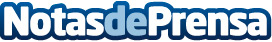 AleaSoft: Las centrales de bombeo aprovechan los récords de producción eólica de los últimos mesesLa variabilidad natural de la producción eólica es una buena noticia para las centrales de bombeo y para todas las tecnologías de almacenamiento de energía (baterías, hidrógeno verde…). Durante los períodos de alta producción eólica de finales de 2020 y principios de 2021 es cuando el bombeo ha almacenado más energía. Este hecho no es solo una buena noticia, es también un indicador del almacenamiento que se necesitará en el futuro durante la transición energéticaDatos de contacto:Alejandro Delgado900 10 21 61Nota de prensa publicada en: https://www.notasdeprensa.es/aleasoft-las-centrales-de-bombeo-aprovechan_1 Categorias: Internacional Nacional Sector Energético http://www.notasdeprensa.es